ИГРЫНА РАЗВИТИЕ РАЗГОВОРНОЙ РЕЧИ«Игра - это искра, зажигающая огонек пытливости и любознательности»В. А. Сухомлинский.Основу для таких игр составляет обычная речь. Ребенок получает полезный опыт свободной и грамматически правильной разговорной речи.Игры полезны для стимуляции положительных эмоций, если ребенок отгородился, замкнулся, обиделся.«Умелые рифмоплеты».Полезно обращаться к такой игре при обиде на сверстника, брата или сестру.Мирись, мирись, мирисьи больше не дерись,а если будешь драться,без друга тебе оставаться.Эй, рука, трясись, трясись,только больше не дерись.Расслабляйся рука, расслабляйсяи больше не щипайся.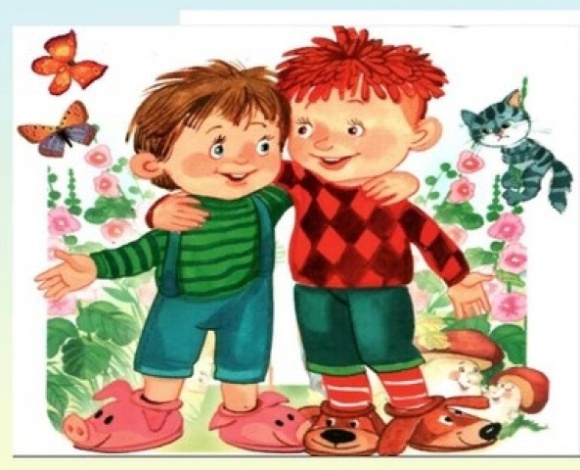 Ой, рука приклеилась!Руку отпускаю,за туловище хватаю.Хорошее называешь,руку отпускаю.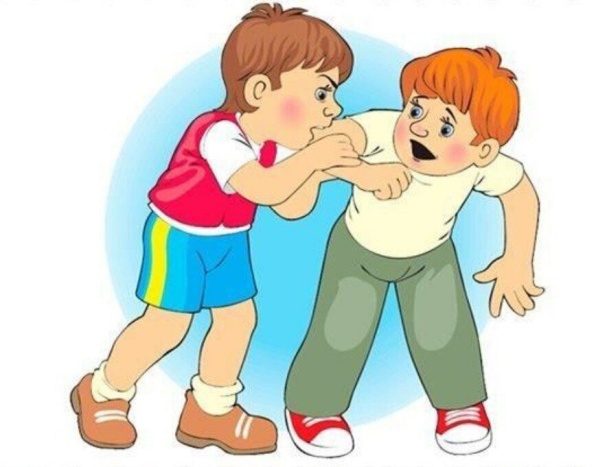 Игровые рифмы, помогающие пережить чувство обиды.Прочь обида –все равно ты забыта,Беги во двор,перелезь через забор,Садись на коня,скачи от меня.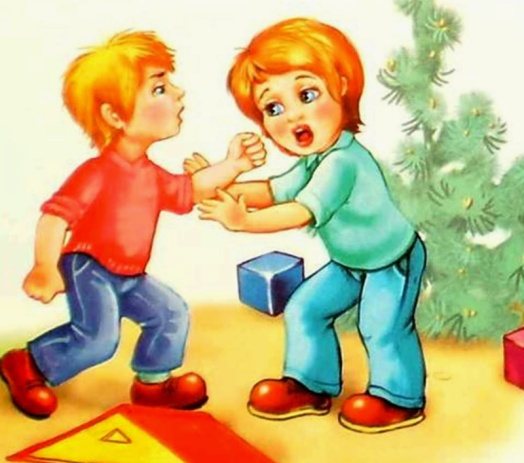 